Present continuous A: Fill in what is missingPositive statements	Negative statementsI ___ (____) walk____	I ___ ____ walk____you ___ (____) play____	you _____ play____he, she, it ___ (____) div____	he, she, it _____ div____we ___ (____) wait____	we _____ wait____you ___ (____) ski____	you _____ ski____they ___ (____) run_ ____	they _____ run_ ____Questions	Short answersB: Answer the following question in GERMAN or ITALIAN.When do we use the present continuous?  ___________________________________________________C: Describe the pictures in one sentence.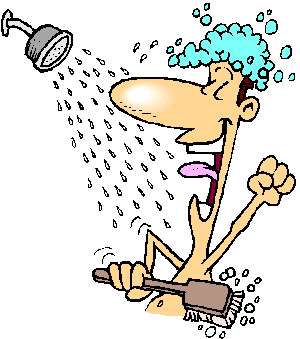 	_______________________________________________________________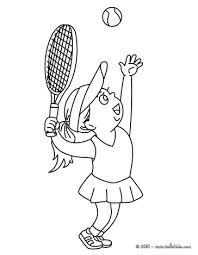 	_______________________________________________________________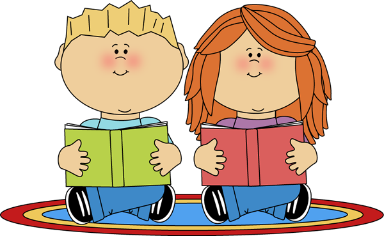 	_______________________________________________________________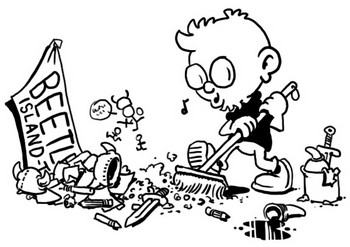 	_______________________________________________________________D: Describe what the people in the picture are doing.ex. Mr. Martin is driving the bus.walk       play       play music        buy        sell         carry           work        drive        dig       take      sit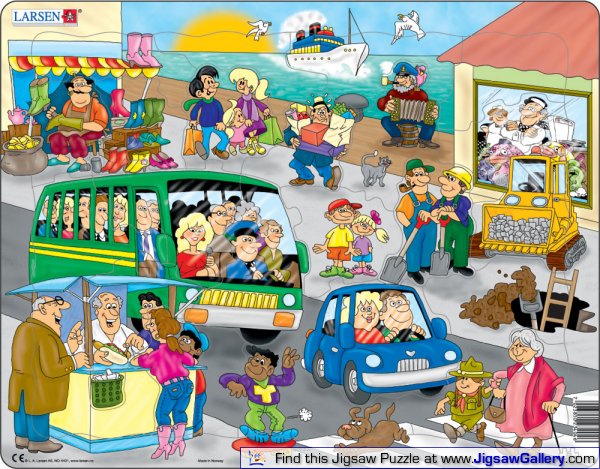 ____ I walk____?____ you play____?____ he, she, it div____?____ we wait____?____ you ski____?____ they run_ ____?positiveYes, _____ ____ .Yes, _____ ____ .Yes, _____ ____ .Yes, _____ ____ .Yes, _____ ____ .Yes, _____ ____ .negativeNo, _____ ______ .No, _____ ______ .No, _____ ______ .No, _____ ______ .No, _____ ______ .No, _____ ______ .1.2.3.4.5.6.7.8.